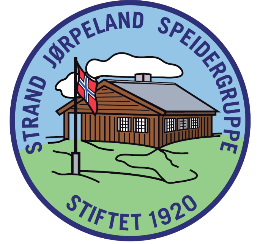 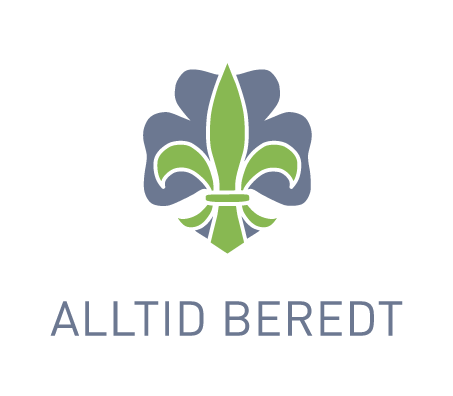 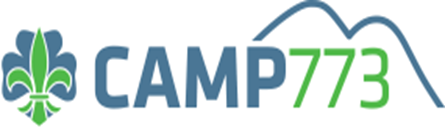 GRUPPETUR 202321-23 april     Tema: Jamboree – internasjonal speiding.Vi har gleden av å invitere alle speidere og ledere til årets vakreste eventyr: Gruppeturen.  Her skal vi oppleve fellesskap og mange kjekke aktiviteter.  I år vil vi og markere St Georgdagen på turen. Vi skal være på Camp 773 på Fåreneset i Dalen opp for Jørpeland. Kart finner dere på hjemmesiden.      Oppmøte på hytta fredag 21.4 kl. 18.00                   Avreise fra hytta søndag 23.4 kl. 12.00Pris kr. 450,-(Familierabatt pris for barn nr. 3 kr 200,-) Betaling skjer ved oppmøte på fredagen på Vipps #511250 Dersom noen familier blir forhindret i å være med på turen pga økonomi, ber vi dere ta kontakt med en av de ansvarlige for turen eller enhetsleder så fikser vi det.Påmelding skjer innen 26. mars på www.strand-jorpeland.no Husk å merk påmeldingen med navn og enhet (eks: Noa bever )Det er en del planlegging/innkjøp og det hjelper oss veldig mye om vi får påmeldingene så fort som mulig.Pakkeliste mm finner dere på hjemmesiden med påmeldingen   Ute på eventyr 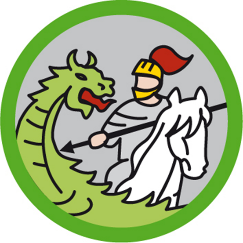 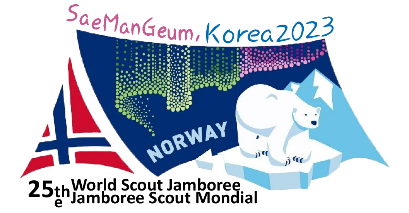 